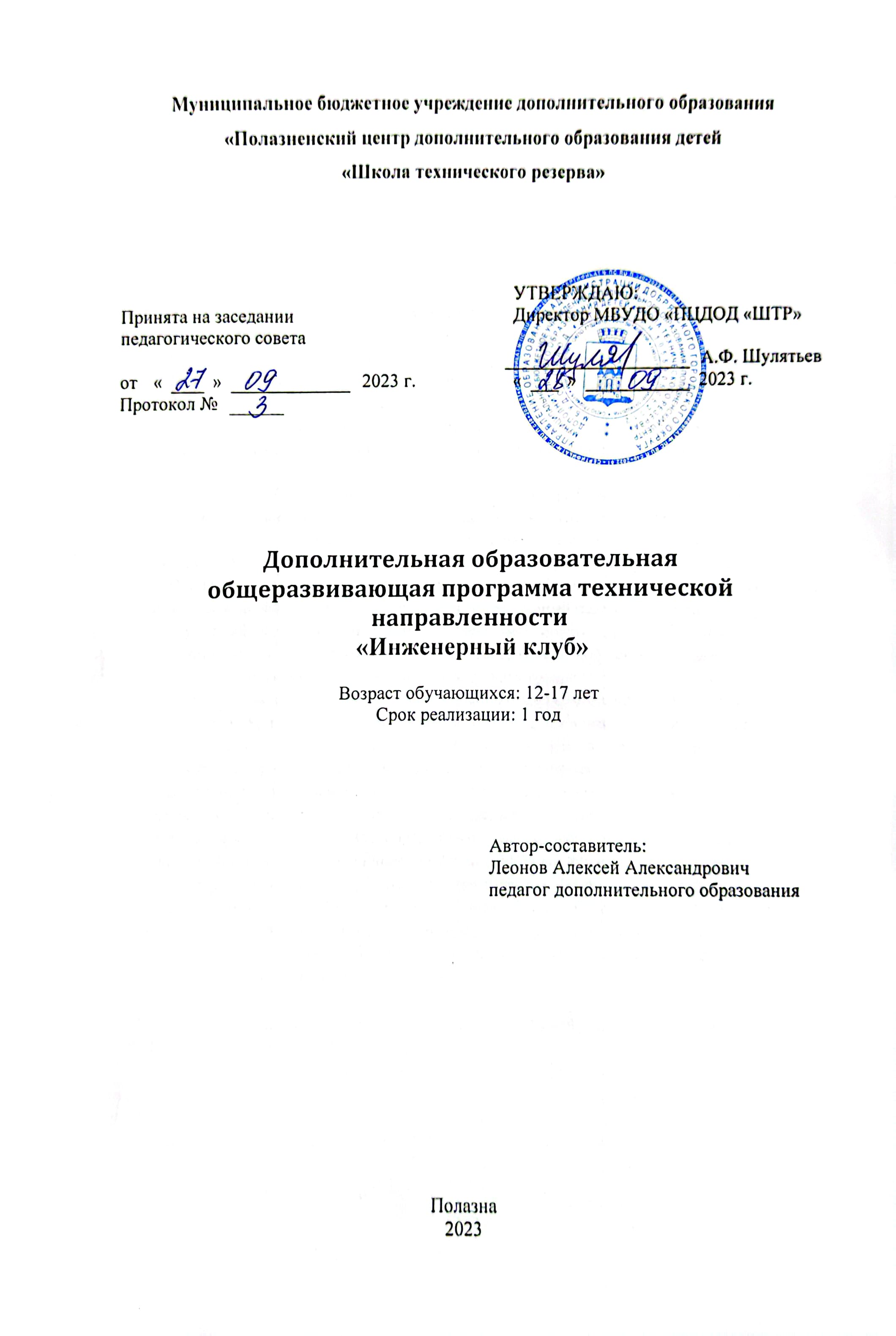 1. Пояснительная запискаПрограмма  учитывает передовые стратегии в развитии школьного инженерного образования: 1). Комплексный подход к формированию инженерных компетенций. Для достижения нового уровня и качество инженерного образования используются следующие подходы к инновационному образованию: компетентностный подход, меж- / мультидисциплинарный вместо узкоспециализированного подхода, обучение в команде, метод, основанный на самостоятельном поиске информации, электронное обучение с применением дистанционных образовательных технологий, контекстное обучение ( в широком смысле с освоением технологического, социально-экономического, правового, экологического, культурологического контекста инженерной деятельности), метод проектного обучения (включает практико-ориентированный, проблемноориентированный подходы, метод проблемного обучения) ; 2). Инженерное образование через реальные проекты. Проблемно-ориентированный подход в обучении инженерным специальностям наряду с инновационно - ориентированным подходом позволяет сфокусировать внимание школьников на анализе, исследовании и решении какой-либо конкретной проблемы, что становится отправной точкой в процессе обучения. Проблема исследования максимально мотивирует обучающихся получать знания, необходимые для ее решения, а меж- и мульти – дисциплинарный подход к обучению позволяет научить обучающихся самостоятельно “добывать” знания из разных научных областей, группировать их и концентрировать в контексте конкретной решаемой задачи, изучать и овладевать наукоемкими технологиями мирового уровня; 3). Виртуальные проектные меж- / мультидисциплинарные команды. Осуществляется опережающее приобретение и внедрение современных ключевых компетенций и технологий( в первую очередь, технологий компьютерного проектирования), а также приобретение положительного опыта работы с ведущими промышленными фирмами; 4) Инновационный инженерный проектный подход. Достижение лучших результатов в процессе формирования ключевых компетенций в инженерной сфере может обеспечить интеграция указанных подходов с учетом предметной области, особенностей образовательного процесса, применяемых наукоёмких инноваций. Инновационный инженерный проектный подход, интегрирующий указанные методы, - это практическое решение задач обучающимися в рамках меж- и мульти- дисциплинарных команд на базе университетов, ведущих научных и инженерных школ через совместное выполнение мультидисциплинарных исследований. Рабочая программа по курсу внеурочной деятельности “Инженерный клуб” составлена в соответствии с нормативными документами: 1. Федеральный закон “Об Образовании В Российской Федерации“ от 29 декабря 2012 г. № 273-ФЗ (с изменениями и дополнениями), 2. Федеральный государственный образовательный стандарт основного общего образования, утвержденный приказом Министерства образования и науки Российской федерации от 17.12.2010 №1897 (с изменениями и дополнениями), 3. Постановление главного государственного санитарного врача РФ от 29 декабря 2010 г. №189 об утверждении СанПин 2.4.2.2821-10 “Санитарно-эпидемиологические требования к условиям и организации обучения в общеобразовательных учреждениях“,(зарегистрировано в минюсте РФ 3 марта 2011 г. № 19993), 4. Концепция духовно-нравственного развития и воспитания личности гражданина России, 1.1 Основная цель программы: достижение обучающимися планируемых результатов освоение основной образовательной программы , создание условий для проявления и развития ребенком своих интересов в тех областях познавательной деятельности, которые не могут быть реализованы в процессе учебных занятий в рамках предметных областей “Математика“, “Информатика“, “Физика“, “Технология“. 1.2 Задачи курса:  Развитие у обучающихся базовых и инженерных компетенций,  Развитие у обучающихся в инженерно-технологической сфере навыков творческой деятельности,  реализация научно-технического потенциала, через внедрение эффективных моделей инженерного образования школьников,  Формирование у обучающихся навыков изобретательства, самомотивации и умения работать в команде,  обеспечение благоприятной адаптации ребенка в школе,  оптимизация учебной нагрузки обучающихся,  создание условий для развития ребенка, учёт возрастных и индивидуальных особенностей учащихся, а также их образовательных потребностей и инженерно-технической форме. 1.3 Актуальность программы «Инженерный  клуб»
Траектория программы «Инженерный клуб» позволяет анализировать знания учащихся в предметных областях «Математика», «Информатика», «Физика», «Технология». Рабочая программа интегрирует в себе достижения ранней профессиональной ориентации в сфере инженерных профессий и технологий; осваивают практические навыки работы на различных видах современного оборудования, умение планировать и реализовывать конкретные исследовательские и прикладные задачи, учатся понимать роль научных исследований в современном мире и значимость международного сотрудничества.1.4 Место курса 
Рабочая программа «Инженерный клуб» предоставляет систему обучающих и развивающих знаний для обучающихся 8-10 классов. Программа рассчитана на 136 часов, по 3 занятию в неделю, продолжительностью в 60 минут. 34 недели - 8-10 класс

2. Содержание программы «Инженерный клуб»
Личностные и метапредметные результаты освоения курса .Личностные результаты:  
Овладение начальными навыками адаптации в динамично развивающемся и изменяющемся мире;  Развитие самостоятельности и личной ответственности за свои поступки, в том числе в информационной деятельности, на основе представлений о нравственных нормах, социальной справедливости и свободе;  Формирование целостного, социально ориентированного взгляда на мир в его органическом единстве и разнообразии природы;  Развитие навыков сотрудничества со взрослыми и сверстниками в разных социальных ситуациях, умения не создавать конфликтов и находить выход из спорных ситуаций;  Принятие и освоение социальной роли обучающегося, развитие мотивов учебной деятельности и формирование личностного смысла учения.Метапредметные результаты:Формирование умения понимать причины успеха/неуспеха учебной деятельности и способности конструктивно действовать даже в ситуациях неуспеха;  Освоение начальных форм познавательной и личностной рефлексии;  Формирование умения планировать контролировать и оценивать учебные действия в соответствии с поставленной задачей и условиями её реализации; определять наиболее эффективные способы достижения результатов;  Овладение начальными сведениями о сущности и особенностях объектов, процессов явлений и действительности (природных, социальных, культурных, технических и др.);  Использование знаково-символических средств представления информации для создания моделей изучаемых объектов и процессов, схем решения учебных и практических задач;  Активное использование речевых средств и средств информационных и коммуникационных технологий для решения коммуникативных и познавательных задач;  Использование различных способов поиска (в справочных источниках и открытом учебном информационном пространстве сети Интернет), сбора, обработки, анализа, организации, передачи и интерпретации информации в соответствии с коммуникативными познавательными задачами и технологиями учебного предмета; в том числе умение вводить текст помощью клавиатуры, фиксировать (записывать ) в цифровом формате измеряемые величины и анализировать изображения , звуки, готовить свое выступление и выступать с аудио-, и видео- и графическим сопровождением ; соблюдать нормы информационной избирательности ,этики и этикета ;  Овладение базовыми предметными и межпредметными  понятиями, отражающими существование связи и отношение между объектами и процессами .  Инженерные компетенции обучающихся, формируемые в рамках реализации курса;  Готовность к инновационной образовательной деятельности.  Способность к реализации проектной и исследовательской деятельности.Способность к критическому мышлению. Инициативность – способность к самостоятельной деятельности, умственная или физическая волевая активность,своевременно проявляемая в организации действий, направленных на достижение как собственных , так и общественных целей в процессе целенаправленного познания мира ;  Осознание науки и образования.Способность применения научных методов познания эмпирического и теоретического характера.  Готовность к партнерству и сотрудничеству. Готовность к сочетанию информационно-познавательных, проектных и учебно-исследовательских видов деятельности.3.Условия реализации учебного курса.Приоритетом создания условий для развития инженерных компетенций, формирования у школьников основ инженерного мышления является превращение жизненного пространства школьников в мотивирующее пространство, где обеспечивается формирование интереса к технике, математике, естественнонаучной сфере, а также мотивация к познанию, научно-исследовательской и проектной деятельности , научно-техническому труду, приобщение к современным технологиям и производству.3.1. Ресурсное обеспечение программы:  Специализированная литература по содержанию инженерных специальностей.  Плакаты, фото и видеоматериалы;  Учебно-методические, электронные пособия для педагога и обучающихся, включающие дидактический , информационный, справочный материалы на различных носителях, презентации по темам разделов , компьютерное и видео оборудование;  Презентации, предоставленные высшими учебными заведениями по соответсвующим специальностям Базовый набор инструментов: Электронные штангенциркули; Паяльники и расходные материалы для пайки (припой, флюс и т.д.);Надфили и напильники;Наборы отвёрток, гаечных ключей, плоскогубцев и т.п;Измерительные приборы (мультиметры)Базовый набор материалов:Микроконтроллеры ArduinoКомплекты проводов (A-A, B-B, A-B)Наборы датчиковСервоприводы, шаговые моторы, двигатели постоянного токаЭлектронные компоненты (резисторы, транзисторы, конденсаторы) необходимых номиналовПрочая электронная оснастка (ЖК-дисплеи, динамики и т.д.)Компьютерная база необходимой производительности (компьютерный класс, ноутбуки)3.2 Использование педагогических технологий:
В  процессе обучения используется разнообразные педагогические технологии:Технологии развивающего обучения, направленные на общее целостное развитие личности, на основе активно-деятельного способа обучения, учитывающие закономерности развития и способности индивидуума;  Технологии личностно-ориентированного обучения, направленные на развитие индивидуальных познавательных способностей каждого ребенка, максимальное выявление, раскрытие и использование его опыта;  Технологии дифференцированного обучения, обеспечивающие обучения каждого обучающегося на уровне его возможностей и способностей;  Технологии сотрудничества, реализующие демократизм, равенство, партнерство в отношениях педагога и обучающегося;  Проектные технологии-достижение цели через детальную разработку проблемы, которая должна завершиться реальным, осязаемым практическим результатом, оформленным тем или иным образом;  Компьютерные технологии, формирующие умение работать с информацией, исследовательские умения, коммуникативные способности.В практике применяются различные комбинации этих технологий, их элементов. Развитие инженерного образования  предусматривает использование самых современных, в том числе интерактивных образовательных технологий:ИКТ и открытые образовательные ресурсы;  Средства коммуникации, обеспечивающие современную деятельность;  Интерактивные модели и игры;  Система управления обучением и учением.Передовые образовательные технологии, современные интерактивные ресурсы, проектно-организованное обучение являются залогом формирования широкого кругозора, глубокой теоретической подготовки школьников по фундаментальным дисциплинам, а также развития необходимых практических навыков: работа в команде, критическое мышление, лидерские качества, способность решать сложные профессиональные проблемы. Для достижения учащимися профориентационно значимых результатов в ходе учебной деятельности необходимы: формирование в учебном процессе учебных навыков с использованием средств ИКТ для работы с источниками и инструментами, актуальными для развития компетентностей, значимых для профессионального самоопределения; получение учащимися в процессе образовательной деятельности значимого результата; использование ресурсов профессионально-производственной и социокультурной среды для проектирования персонального образовательно-профессионального маршрута обучающегося8-10 классы8-10 классы8-10 классы8-10 классы8-10 классы «Инженерный   клуб»РазделТема занятияДата проведенияДата проведения «Инженерный   клуб»РазделТема занятияПланФактСЕНТЯБРЬБазовая инженерная подготовкаПромышленный дизайн и прототипированиеОсновы работы с САПР (Fusion 360)СЕНТЯБРЬБазовая инженерная подготовкаПромышленный дизайн и прототипированиеБазовые механизмы, передачи, редукторыСЕНТЯБРЬБазовая инженерная подготовкаПромышленный дизайн и прототипированиеОсновные принципы использования аддитивных технологийСЕНТЯБРЬБазовая инженерная подготовкаПромышленный дизайн и прототипированиеМеханическая постобработка изделийСЕНТЯБРЬБазовая инженерная подготовкаПромышленный дизайн и прототипированиеНюансы работы с САПР, продвинутые функцииОКТЯБРЬБазовая инженерная подготовкаЭлектроника и схемотехникаБазовые физические законы, применяемые в электроникеОКТЯБРЬБазовая инженерная подготовкаЭлектроника и схемотехникаПростейшие электронные схемыОКТЯБРЬБазовая инженерная подготовкаЭлектроника и схемотехникаПринципы изготовления печатных платОКТЯБРЬБазовая инженерная подготовкаЭлектроника и схемотехникаОсновные электронные компонентыНОЯБРЬБазовая инженерная подготовкаПрограммированиеБазовые конструкции C-подобных языков, данные и структуры данныхНОЯБРЬБазовая инженерная подготовкаПрограммированиеЗнакомство и микроконтроллером ArduinoНОЯБРЬБазовая инженерная подготовкаПрограммированиеЦифровые контакты, работа с ШИМНОЯБРЬБазовая инженерная подготовкаПрограммированиеРабота с аналоговыми датчикамиНОЯБРЬБазовая инженерная подготовкаПрограммированиеТранзисторы и управляемые двигатели, шаговые двигателиНОЯБРЬБазовая инженерная подготовкаПрограммированиеИнтерфейсы передачи данныхДЕКАБРЬБазовая инженерная подготовкаОсновы проектной деятельностиОсновные методы разработки идейДЕКАБРЬБазовая инженерная подготовкаОсновы проектной деятельностиОценка проекта по критериямДЕКАБРЬБазовая инженерная подготовкаОсновы проектной деятельностиПринципы планирования деятельности, составления ТЗ и сметыДЕКАБРЬБазовая инженерная подготовкаОсновы проектной деятельностиОсновы командной презентации технических проектовЯНВАРЬРеализация технических проектовПрактический цикл разработки технического проекта: план - разработка - защита.Планирование деятельности в соответствии с критериямиФЕВРАЛЬРеализация технических проектовПрактический цикл разработки технического проекта: план - разработка - защита.Дизайн, макетирование, прототипирование основных частей проектаЭлектронная оснастка, разводка кабель-каналов и размещение элементов управленияПодготовка программной части, настройка оболочек, разработка программного обеспеченияМАРТРеализация технических проектовПрактический цикл разработки технического проекта: план - разработка - защита.Дизайн, макетирование, прототипирование основных частей проектаЭлектронная оснастка, разводка кабель-каналов и размещение элементов управленияПодготовка программной части, настройка оболочек, разработка программного обеспеченияАПРЕЛЬРеализация технических проектовПрактический цикл разработки технического проекта: план - разработка - защита.Дизайн, макетирование, прототипирование основных частей проектаЭлектронная оснастка, разводка кабель-каналов и размещение элементов управленияПодготовка программной части, настройка оболочек, разработка программного обеспеченияМАЙРеализация технических проектовПрактический цикл разработки технического проекта: план - разработка - защита.Завершение проекта. Обоснование актуальности, защита.